Gregorčičeva 20–25, Sl-1001 Ljubljana	T: +386 1 478 1000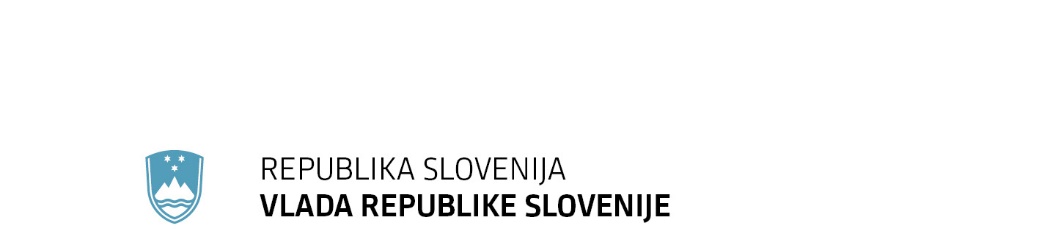 	F: +386 1 478 1607	E: gp.gs@gov.si	http://www.vlada.si/Številka: 	33001-1/2018/5Datum: 	2. 2. 2018 PROGRAM ODPRAVE POSLEDIC POZEBE V SADJARSTVU IN VINOGRADNIŠTVU V LETU 2017 UVODMed 21. in 22. aprilom 2017 je pozeba povzročila veliko škodo v kmetijski proizvodnji in posledično izpad dohodka. Sredstva za odpravo posledic pozebe se v skladu z Zakonom o ukrepih za odpravo posledic pozebe v kmetijski proizvodnji med 21. in 22. aprilom 2017 (Uradni list RS, št. 40/17; v nadaljnjem besedilu: ZUOPPKP) zagotovijo iz sredstev proračunske rezerve. S Programom odprave posledic pozebe v sadjarstvu in vinogradništvu v letu 2017 (v nadaljnjem besedilu: Program) se tako v letu 2018 zagotavlja državna pomoč posameznim oškodovancem.Naloge, katerih izvajanje mora na podlagi 17. in 18. člena ZUOPPKP zagotoviti ministrstvo za kmetijstvo, gozdarstvo in prehrano (v nadaljnjem besedilu: MKGP), v skladu s predpisi, ki urejajo državno upravo, opravi Agencija Republike Slovenije za kmetijske trge in razvoj podeželja (v nadaljnjem besedilu: ARSKTRP).PRAVNE PODLAGEV skladu z določbami ZUOPPKP, Zakona o odpravi posledic naravnih nesreč (Uradni list RS, 
št. 114/05 – uradno prečiščeno besedilo, 90/07, 102/07 in 40/12 – ZUJF in 17/14; v nadaljnjem besedilu: ZOPNN), Zakona o varstvu pred naravnimi in drugimi nesrečami (Uradni list RS, 
št. 51/06 – uradno prečiščeno besedilo in 97/10) ter Uredbe o metodologiji za ocenjevanje škode (Uradni list RS, št. 67/03, 79/04, 81/06 in 68/08; v nadaljnjem besedilu: Uredba o metodologiji) je Državna komisija za ocenjevanje škode po naravnih in drugih nesrečah (v nadaljnjem besedilu: državna komisija) pripravila Končno oceno škode na kmetijskih pridelkih in večletnih nasadih določenih pridelovalcev zaradi posledic mraza v obdobju od 21. do 22. aprila 2017 na prizadetih območjih Slovenije (v nadaljnjem besedilu: končna ocena škode). Državna komisija je končno oceno škode verificirala na dopisni seji 26. 10. 2017, vlada pa jo je obravnavala in potrdila na 158. redni seji 30. 11. 2017 pod točko 1.13 s sklepom 
št. 84400-1/2017/9.Na podlagi 12. člena ZUOPPKP in sklepa vlade št. 84400-1/2017/9 z dne 30. 11. 2017 MKGP pripravi Program, ki obsega škodo na sadju in grozdju.S tem programom se državna pomoč v skladu z Uredbo Komisije (EU) št. 702/2014 z dne 25. junija 2014 o razglasitvi nekaterih vrst pomoči v kmetijskem in gozdarskem sektorju ter na podeželju za združljive z notranjim trgom z uporabo členov 107 in 108 Pogodbe o delovanju Evropske unije (UL L št. 193 z dne 1. 7. 2014, str. 1), zadnjič spremenjeno z Uredbo Komisije (EU) 2017/1084 z dne 14. junija 2017 o spremembi Uredbe (EU) št. 651/2014, kar zadeva pomoč za pristaniško in letališko infrastrukturo, pragove za priglasitev za pomoč za kulturo in ohranjanje kulturne dediščine in pomoč za športno in večnamensko rekreacijsko infrastrukturo ter sheme regionalne pomoči za tekoče poslovanje za najbolj oddaljene regije, in o spremembi Uredbe (EU) št. 702/2014, kar zadeva izračun upravičenih stroškov (UL L št. 156 z dne 20. 6. 2017, str. 1; v nadaljnjem besedilu: Uredba 702/2014/EU), zagotavlja upravičencem, ki so mala in srednje velika podjetja in so dejavna v primarni kmetijski proizvodnji.Državna pomoč za odpravo posledic pozebe v sadjarstvu in vinogradništvu se sme dodeliti upravičencem, ki izpolnjujejo merila za mala in srednje velika podjetja iz priloge I Uredbe 702/2014/EU, in v skladu z določbami 25. člena Uredbe 702/2014/EU.Na podlagi petega odstavka 14. člena ZUOPPKP se državna pomoč za odpravo posledic pozebe v sadjarstvu in vinogradništvu lahko zagotavlja tudi upravičencem, ki so velika podjetja in se ukvarjajo s primarno kmetijsko proizvodnjo. Državna pomoč za odpravo posledic pozebe v sadjarstvu in vinogradništvu se upravičencem, ki izpolnjujejo merila za velika podjetja, dodeli v skladu s splošnimi pogoji in pogoji iz poglavja 1.2.1.2 Smernic Evropske unije o državni pomoči v kmetijskem in gozdarskem sektorju ter na podeželju za obdobje od 2014 do 2020 (UL C št. 204 z dne 1. 7. 2014, str. 1 in UL C št. 390 z dne 24. 11. 2015, str. 4; v nadaljnjem besedilu: Smernice EU).Pri dodelitvi sredstev za odpravo posledic pozebe v sadjarstvu in vinogradništvu je treba upoštevati, da se državna pomoč po Programu posameznim upravičencem dodeli tako, da višina teh sredstev ne presega omejitev, kot so določene v predpisih, ki urejajo državne pomoči, in kot so opredeljene v 17. členu ZUOPPKP, ter je sorazmerna z višino ocenjene škode posameznemu upravičencu.VREMENSKE RAZMERE OB POZEBI MED 21. IN 22. APRILOM 2017Razvoj vremena nad SlovenijoV skladu s podatki pridobljenimi iz Agencije Republike Slovenije za okolje (v nadaljnjem besedilu: ARSO) je sredi aprila 2017 Slovenijo po zelo dolgem obdobju zmerno toplega do izrazito nadpovprečno toplega vremena zajela močna ohladitev; v gorah se je v nekaj dneh ohladilo za okoli 15 °C, po nižinah za okoli 10 °C. Najhladneje je bilo od 18. do 22. aprila 2017, sprva je bilo sveže predvsem podnevi, nato ponoči. V prvem delu hladnega obdobja je prevladovalo oblačno vreme z nekaj padavinami, več jasnine je bilo na zahodu. Sprva je bilo vetrovno le na Primorskem in v gorah, 19. in 20. aprila 2017 pa je močneje pihalo tudi po nižinah v notranjosti. Dvajsetega aprila je bilo v zahodni polovici države večinoma sončno, na vzhodu pa je bilo sončnega vremena malo. Čez dan je bilo vetrovno in sveže, saj je bilo po nižinah v notranjosti le okoli 5–10°C. Zrak je bil marsikje nenavadno suh, relativna vlažnost je bila večinoma le od 15 % do 50 %. Noč na 21. april je bila povsod vsaj deloma jasna, veter je oslabel in marsikje ponehal, zato se je občutno ohladilo. V petek, 21. aprila 2017, je bilo čez dan večinoma sončno, rahlo vetrovno in nekaj stopinj Celzija topleje kot prejšnji dan, saj se je ozračje v višinah segrevalo. Sledila je mirna in jasna noč, v kateri se je po nižinah znova močno ohladilo, a le redkokje (recimo v Ilirski Bistrici) je bilo sobotno jutro hladnejše od petkovega. V soboto čez dan se je ob večinoma sončnem vremenu močno ogrelo, po nižinah je bila najvišja temperatura zraka med 15 °C in 20 °C. Nizka temperatura zrakaNajhladnejši zrak je gore preplavil 20. aprila 2017, zaradi vetrovnega in deloma oblačnega vremena pa v nižinah jutro 20. aprila 2017 ni bilo izjemno hladno. Po razjasnitvi in umiritvi vetra sta po nižinah sledili mrzli jutri 21. in 22. aprila 2017. V prvem od obeh juter se je marsikje ohladilo pod –3 °C. Zaradi izrazitega nočnega ohlajanja zraka od tal je bilo tik nad tlemi še bistveno hladneje kot na višini dveh metrov, znotraj meteorološke hišice. Z minimalnim termometrom,postavljenim pet centimetrov nad tlemi in neposredno izpostavljenim dolgovalovnemu sevanju tal in ozračja smo v Ratečah izmerili –11,6 °C, v Celju –9,0 °C, na Letališču ER Maribor –7,8 °C, v Murski Soboti –7,0 °C, v Ljubljani –5,6 °C, v Novem 
mestu –5,3 °C in na Letališču Portorož –1,6 °C (21. aprila). Omenjene vrednosti temperature približno odgovarjajo temperaturi zgornjega dela nizkih rastlin (trava in večina kulturnih rastlin na poljih in vrtovih v tem letnem času).Tako nizka temperatura zraka, kot je bila izmerjena v času obravnavanega dogodka, je za drugo polovico aprila v večjem delu Slovenije nenavadna in se pojavi največ enkrat na desetletje.Zaradi podnebnih sprememb se je v zadnjih 60 letih povprečna temperatura zraka spomladi v Sloveniji dvignila za okoli 2 °C, prodori hladnega zraka so nekoliko milejši kot nekoč. Spomladanski razvoj rastlin je zgodnejši, zato pozebe v povprečju nastopajo nekoliko prej, a na podlagi razpoložljivih temperaturnih podatkov težko sklepamo na kakršnokoli spremembo pogostosti spomladanskih pozeb. Prostorska razporeditev najnižje temperature zraka 21. in 22. aprila 2017 je prikazana na karti 1 in 2. Kljub temu, da smo za pripravo temperaturnih zemljevidov uporabili meritve z več kot 130 merilnih mest v Sloveniji in bližnji okolici, je zaradi velike prostorske spremenljivosti temperature pri interpretaciji zemljevidov potrebno upoštevati tudi mikrolokacijo izbranega kraja. Tako je tudi ponekod na svetlo rdeče obarvanih območjih (temperaturni pas od 0,5 °C do 2 °C) temperatura zraka padla po ledišče, nasprotno pa se ponekod na svetlomodrih območjih temperatura ni spustila pod ledišče. Največje krajevne razlike v temperaturi zraka so bile ob robovih nižin, kotlin in dolin, kjer lahko že nekaj metrov višinske razlike pomeni 1 °C razlike v temperaturi zraka. Karta 1: Karta najnižjih dnevnih temperatur zraka 21. aprila 2017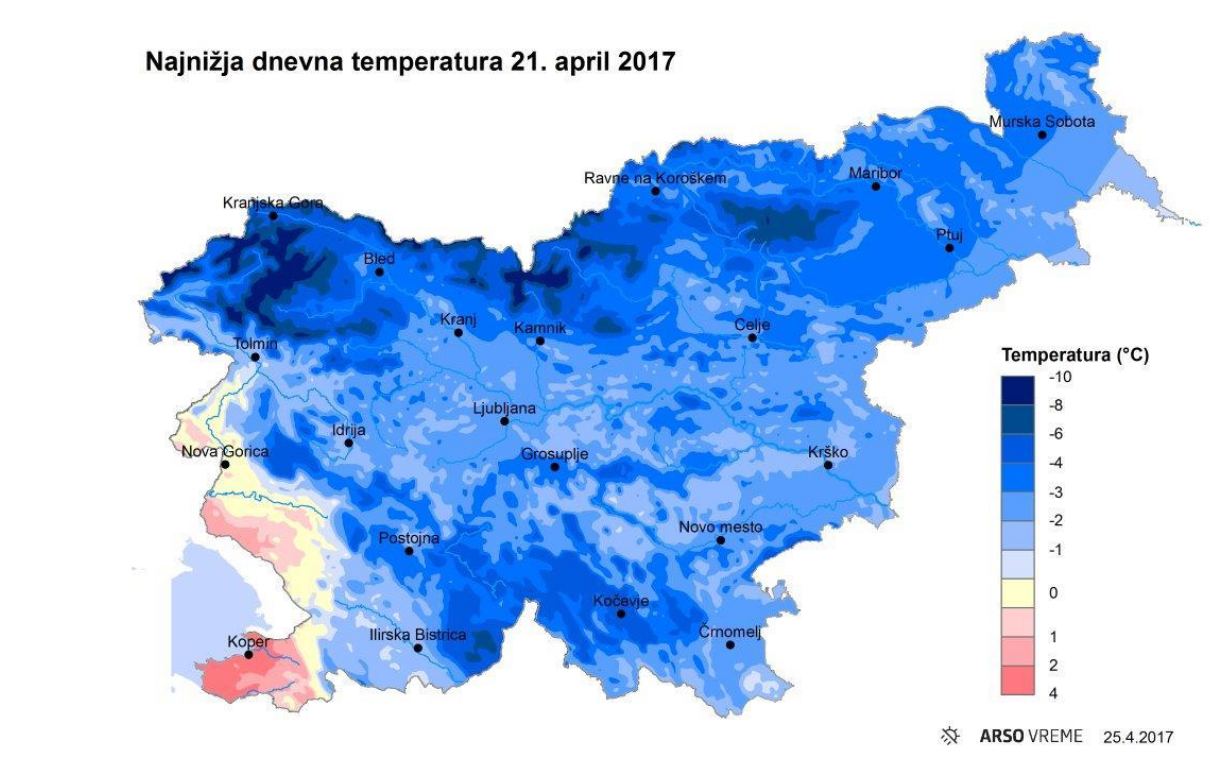 VIR: ARSOKarta 2: Karta najnižjih dnevnih temperatur zraka 22. aprila 2017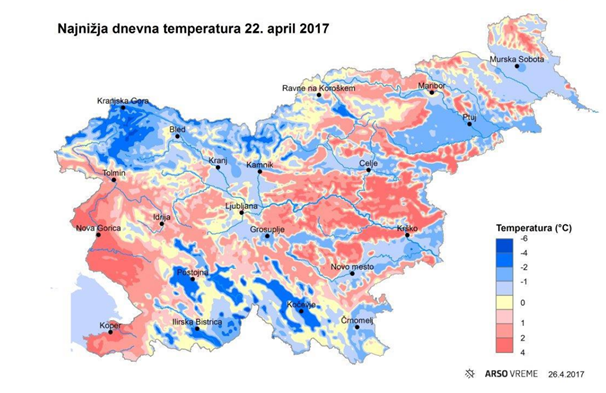 VIR: ARSOVELIKOST OCENJENE NEPOSREDNE ŠKODE V KMETIJSTVU ZARADI POZEBE KOT NARAVNE NESREČE V LETU 2017Ocena škodePredhodno ocenjevanje škode na kmetijskih pridelkih se je začelo takoj po prvih podatkih o škodi zaradi posledic pozebe med 21. in 22. aprilom 2017. Vlada je na 134. redni seji 11. maja 2017 pod točko 7 sprejela sklep št. 84400-1/2017/3 o izdelavi predhodne škode na kmetijskih pridelkih zaradi posledic pozebe 21. in 22. aprila 2017 na prizadetih območjih Slovenije. Izvedbo navedenega sklepa je naložila Upravi RS za zaščito in reševanje (v nadaljnjem besedilu: URSZR) v sodelovanju s Kmetijsko gozdarsko zbornico Slovenije (v nadaljnjem besedilu: KGZS), Gospodarsko zbornico Slovenije, Zadružno zvezo Slovenije, ARSO, Slovenskim zavarovalnim združenjem in ARSKTRP, in sicer v 60 dneh po sprejemu sklepa.URSZR je nemudoma začela vse aktivnosti za izvedbo prej omenjenega sklepa, in sicer:ARSO je izdelala karte dnevnih minimalnih temperatur zraka za celotno območje Slovenije za obdobje od 21. do 22. aprila 2017,uskladil se je nabor najbolj poškodovanih kultur iz nabora kultur, ki ga je pripravila KGZS,za vnos poškodovanih kultur, poškodovanih površin in odstotkov poškodovanih kultur se je pripravila aplikacija za ocenjevanje škode na kmetijskih pridelkih Ajda.Glede na obseg posledic pozebe je bil sprejet ZUOPPKP. V skladu z njim je bilo treba izdelati končno oceno škode na kmetijskih pridelkih. Pri tem so se upoštevali podatki o prizadetih območjih in poškodovanosti kmetijskih kultur, ki so jih ugotovili Javna služba kmetijskega svetovanja pri KGZS, Gospodarska zbornica Slovenije, Zadružna zveza Slovenije in Slovensko zavarovalno združenje, podatki o poljščinah in površinah iz uradnih evidenc MKGP ter karte dnevnih minimalnih temperatur zraka za celotno območje Slovenije ARSO.Vsi vhodni podatki prej navedenih institucij so bili obdelani v aplikaciji Ajda. Končni rezultat obdelave podatkov je bil seznam kmetijskih gospodarstev, ki so imeli svoje trajne nasade na območjih, na katerih je bilo pričakovati poškodovanost po pozebi. Tako zaradi boljše obveščenosti prizadetih nosilcev kmetijskih gospodarstev kot tudi zaradi večje transparentnosti so se na URSZR odločili in vsem potencialnim oškodovancem s tega seznama konec julija poslali predtiskane obrazce za prijavo škode. Na obrazcu so že bili natisnjeni naslednji podatki:00341110000 - Pozeba 21.04.2017ime občineime in priimek nosilca kmetijskega gospodarstvadavčna številka nosilca naslov nosilcaKMG-MID iz registra kmetijskih gospodarstev. Potencialni oškodovanci so obrazec dopolnili z odstotki poškodovanosti posameznih kultur, ki so bile že vpisane znotraj posameznih grafičnih enot rabe kmetijskega gospodarstva (v nadaljnjem besedilu: GERK) in priložili dokazila (fotografije, cenilne liste zavarovalnic, …). Izpolnjene in podpisane obrazce so dostavili na pristojno občino, ki je poskrbela za njihov vnos v aplikacijo Ajda.URSZR je 26. julija 2017 izdala sklep št. 844-7/2017-62 – DGZR o ocenjevanju škode zaradi posledic pozebe v kmetijski proizvodnji. Člani regijskih komisij za ocenjevanje škode po naravnih nesrečah so opravili terenske oglede v vseh regijah, ki so utrpele škodo na kmetijskih pridelkih zaradi posledic pozebe 21. in 22. aprila 2017, in sicer v dolenjski, gorenjski, koroški, ljubljanski, notranjski, podravski, posavski, prekmurski, severnoprimorski, vzhodnoštajerski, zahodnoštajerski ter zasavski regiji. Na ogledih so bili prisotni tudi inšpektorji MKGP. Seznam prizadetih kultur je naveden v tabeli 1.Tabela 1: Prizadete kultureVir: URSZRUgotovitve in predlogi Državne komisije za ocenjevanje škode po naravnih in drugih nesrečahUgotovitve in predlogi Državne komisije za ocenjevanje škode po naravnih in drugih nesrečah so bili med drugimi tudi, da:se je državna komisija 26 oktobra 2017 seznanila z oceno na kmetijskih pridelkih zaradi posledic pozebe med 21. in 22. aprilom 2017 na prizadetih območjih Slovenije;ocena škode na kmetijskih pridelkih znaša 46.837.600,60 evra;državna komisija seznani vlado z oceno škode na kmetijskih pridelkih zaradi posledic pozebe 21. in 22. aprila 2017 na prizadetih območjih Slovenije;so sestavni del sklepa vlade št. 84400-1/2017/9 z dne 30. 11. 2017 tudi priloge, v katerih je izkazan pregled neposredne škode po občinah;URSZR zapisniško preda MKGP dokumentacijo o oceni škode na kmetijskih pridelkih zaradi posledic pozebe med 21. in 22. aprilom 2017.VSEBINA PROGRAMA Sadne vrste ter tisti sadovnjaki in vinogradi, v katerih je proizvodnja zaradi posledic pozebe na posamezni grafični enoti rabe kmetijskega gospodarstva, kot je opredeljena v zakonu, ki ureja kmetijstvo, zmanjšana za vsaj 60 odstotkov običajne letne kmetijske proizvodnjeKončna ocena škode, ki presega 30 odstotkov običajne letne kmetijske proizvodnje na ravni pridelka sadja ali grozdja, znaša 46.837.600,60 evra. Iz podatkov je razvidno, da je pozeba med 21. in 22. aprilom 2017 v kmetijstvu prizadela 8.147 ha kmetijskih površin. Površine prizadetih sadovnjakov znašajo 3.022 ha, prizadetih pa je bilo tudi 5.125 ha vinogradov.Med sadovnjaki je prizadetih 2.178 ha jabolk, kar je 26,7 odstotka vseh prizadetih površin. Prizadetih je tudi 230 ha orehov in 179 ha hrušk, 128 ha namiznih breskev, 75,5 ha gojenih borovnic, 74,7 ha jagod, 42,1 ha češenj, 38,6 ha lešnikov v lupini, 23,4 ha sliv in češpelj, 13,8 ha kivija – aktinidija, 11,9 ha malin, 10,9 ha kakija ter 10,2 ha marelic. Druge prizadete sadne vrste so bile poškodovane na manjšem obsegu površin. Najvišji skupni znesek ocenjene škode je pri jabolkih, in sicer 26.075.758 evrov, na belem grozdju za predelavo 7.058.759 evrov, na jagodah 2.981.981 evrov, na orehih 2.736.990 evrov, na hruškah I. kakovosti 1.981.895 evrov, na gojenih borovnicah 1.599.498 evrov, na rdečem grozdju za predelavo 1.289.021 evrov, ter na namiznih breskvah 1.080.965 evrov.Na preostalih kulturah, kot so češnje, kaki, kivi – aktinidija, kutina, lešnik v lupini, maline, marelice, rdeči ribez, slive in češplje ter višnje, je skupni znesek ocenjene škode pod 
1.000.000 evrov, kot je razvidno iz tabele 2.Škoda, ki presega 60 odstotkov običajne letne kmetijske proizvodnje na ravni pridelka sadja ali grozdja, znaša 39.803.713 evrov, in sicer na 4.359,6 ha prizadetih površin pri 1984 prizadetih kmetijskih gospodarstvih (tabela 2).Tabela 2:	Prikaz škode po kulturah z vsaj 60-odstotno prizadetostjo običajne letne kmetijske proizvodnje na podlagi analitičnih podatkov iz aplikacije AjdaVir: URSZR in MKGPV prilogi 1 k Programu je prikazan Zbirnik ocenjene škode v kmetijstvu po regijah in občinah v nesreči 0034 – pozeba april 2017. Kot je razvidno iz prilog, je pozeba povzročila škodo v 155 občinah pri 3.290 oškodovancih. Prejetih je bilo 3.296 vlog (šest oškodovancev je vložilo vlogo v dveh občinah).Natančnejši pogoji za določitev kmetijskih gospodarstev, ki so upravičena do sredstev za odpravo posledic pozebe med 21. in 22. aprilom 2017Na podlagi 14. člena ZUOPPKP so upravičenci do sredstev po tem programu kmetijska gospodarstva v skladu z zakonom, ki ureja kmetijstvo, ki so bila 22. aprila 2017 vpisana v register kmetijskih gospodarstev.V skladu s podtočko (i) točke (b) šestega odstavka 1. člena Uredbe 702/2014/EU oziroma 26. točko Smernic EU podjetja v težavah niso upravičena do podpore po tem programu, razen če je podjetje zaradi izgub ali škode zaradi slabih vremenskih razmer, ki jih je mogoče enačiti z naravnimi nesrečami v skladu s 25. členom Uredbe 702/2014/EU oziroma podpoglavjem 
1.2.1.2 Smernic EU, postalo podjetje v težavah.ARSKTRP bo na podlagi zadnjih uradno objavljenih podatkov ugotavljala, ali je bil upravičenec pred nastankom škodnega dogodka podjetje v težavah v smislu 14. točke 2. člena Uredbe 702/2014/EU oziroma v smislu 15. podtočke 35. točke Smernic EU.Do sredstev po tem programu niso upravičena kmetijska gospodarstva, ki imajo neporavnan nalog za izterjavo zaradi predhodnega sklepa Evropske komisije o razglasitvi pomoči za nezakonito in nezdružljivo z notranjim trgom, razen pomoči za odpravo škode zaradi nekaterih naravnih nesreč.Upravičencem se sredstva po tem programu dodelijo na podlagi meril, kot jih določa 17. člen ZUOPPKP:Sredstva se dodelijo, če je končna ocena škode na sadju in grozdju na posameznem GERK-u v višini najmanj 60 odstotkov običajne letne kmetijske proizvodnje in hkrati na kmetijskem gospodarstvu presega 30 odstotkov običajne letne kmetijske proizvodnje na ravni pridelka sadja ali grozdja. Preveritev izpolnjevanja pogoja glede preseganja 30 odstotkov običajne letne kmetijske proizvodnje na ravni pridelka sadja ali grozdja na kmetijskem gospodarstvu se izračuna kot tehtani odstotek poškodovanosti po naslednji formuli: kjer je:PKOŠ - povprečna stopnja poškodovanosti skupine kmetijskih rastlin, ki je ponderirano povprečje posameznih potrjenih stopenj poškodovanosti kmetijske rastline enega upravičenca na kmetijskem gospodarstvu,Pi, posamezna - potrjena stopnja poškodovanosti kmetijske rastline na posameznem GERK-u,Si - površina GERK-an - število vseh zemljišč na ravni sadja oziroma na ravni vinograda, ki jih ima posamezni upravičenec na istem kmetijskem gospodarstvu.Pri določitvi višine sredstev, ki se upravičencu dodelijo za odpravo posledic pozebe v sadjarstvu ali vinogradništvu, je treba zagotoviti, da vsota:– 	dodeljenih sredstev za odpravo posledic pozebe v sadjarstvu in vinogradništvu po ZUOPPKP,– 	kakršnihkoli drugih sredstev iz državnega proračuna za odpravo posledic škode pozebe v sadjarstvu in vinogradništvu,– 	sredstev občinskih proračunov, dodeljenih upravičencu kot neposredno izplačilo za odpravo posledic škode pozebe v sadjarstvu in vinogradništvu, in–	izplačil zavarovalnih zneskov za škodo po pozebi v sadjarstvu in vinogradništvu ne presega 80 odstotkov upravičenih stroškov oziroma 90 odstotkov upravičenih stroškov na območju z omejenimi možnostmi za kmetijsko dejavnost.Sredstva se upravičencem za sadje in grozdje lahko dodelijo do višine 30 odstotkov upravičenih stroškov iz prvega odstavka 15. člena ZUOPPKP.Sredstva se zmanjšajo za 50 odstotkov, razen če se dodelijo upravičencu, ki je sklenil zavarovanje kmetijske proizvodnje, ki krije najmanj 50 odstotkov njegove letne kmetijske proizvodnje v sadjarstvu in vinogradništvu.Glede stroškov, ki se odštejejo od zneska izpada dohodka, veljajo določbe šestega odstavka 25. člena Uredbe 702/2014/EU oziroma 359. točke Smernic EU. Upravičencu se sredstva ne dodelijo, če skupna višina dodeljenih sredstev po tem programu za posameznega upravičenca ne presega 100 evrov.Upravičencu se sredstva po tem programu ne dodelijo, če pristojni inšpektor ugotovi, da je upravičenec proizvajal kmetijski pridelek v letu nastanka škode v nasprotju s predpisi, ki urejajo varstvo okolja, ali predpisi, ki urejajo vode.Od zneska izgube dohodka se v skladu s petim odstavkom 25. člena Uredbe 702/2014/EU oziroma v skladu s 359. točko Smernic EU odštejejo vsi stroški, ki niso nastali zaradi slabih vremenskih razmer, ki jih je mogoče enačiti z naravnimi nesrečami, in bi jih upravičenec imel v drugačnih okoliščinah.Način izračuna izpada dohodka v sadjarstvu in vinogradništvu ter način izračuna višine dodeljenih sredstev za odpravo posledic škode v sadjarstvu in vinogradništvuUpravičen strošek, za katerega se namenijo sredstva za odpravo posledic pozebe v sadjarstvu in vinogradništvu po tem programu, je izpad dohodka zaradi popolnega ali delnega uničenja primarne kmetijske proizvodnje v sadjarstvu in vinogradništvu, kot ga opredeljuje točka (a) petega odstavka 25. člena Uredbe 702/2014/EU oziroma podtočka (b) 354. točke v povezavi s 355., 357., 358., 359., 360. in 361. točko Smernic EU. Izpad dohodka se v skladu s šestim odstavkom 25. člena Uredbe 702/2014/EU oziroma v skladu s 358. točko Smernic EU izračuna tako, da se količine kmetijskih proizvodov, proizvedenih v letu slabih vremenskih razmer, ki jih je mogoče enačiti z naravnimi nesrečami, pomnožene s povprečno prodajno ceno v navedenem letu, odštejejo od povprečne letne količine kmetijskih proizvodov, proizvedene v triletnem povprečju, osnovanem na petletnem obdobju pred naravno nesrečo, brez najvišjega in najnižjega vnosa, pomnožene s povprečno prodajno ceno (v teh treh letih).V tem programu se za izračun povprečne letne količine kmetijskih proizvodov iz prejšnjega odstavka upoštevajo podatki URSZR v skladu s četrtim in šestim odstavkom 45. člena Uredbe o metodologiji.MKGP za potrebe odločanja preda ARSKTRP podatke o višini izpada dohodka za posamezen GERK.Pri določitvi višine sredstev, ki se upravičencu dodelijo za odpravo posledic pozebe v sadjarstvu ali vinogradništvu, je treba zagotoviti, da vsota:– 	dodeljenih sredstev za odpravo posledic pozebe v sadjarstvu in vinogradništvu v skladu z ZUOPPKP,– 	kakršnih koli drugih sredstev iz državnega proračuna za odpravo posledic škode pozebe v sadjarstvu in vinogradništvu,– 	sredstev občinskih proračunov, dodeljenih upravičencu kot neposredno izplačilo za odpravo posledic škode pozebe v sadjarstvu in vinogradništvu, in– 	izplačil zavarovalnih zneskov za škodo v sadjarstvu in vinogradništvune presega 80 odstotkov upravičenih stroškov oziroma 90 odstotkov upravičenih stroškov na območju z omejenimi možnostmi za kmetijsko dejavnost.Sredstva za odpravo posledic pozebe za sadje in grozdje se upravičencu dodelijo v višini 30 odstotkov ocenjene škode v primeru sklenjenega zavarovanja, ki krije najmanj 50 odstotkov njegove letne kmetijske proizvodnje v sadjarstvu in vinogradništvu, oziroma v višini 15 odstotkov ocenjene škode v sadjarstvu oziroma vinogradništvu, če ni sklenjenega zavarovanja, ki krije najmanj 50 odstotkov njegove letne kmetijske proizvodnje v sadjarstvu in vinogradništvu (v nadaljnjem besedilu: maksimalni znesek pomoči), pomnoženo s korekcijskim faktorjem za upravičene stroške iz prvega odstavka 15. člena ZUOPPKP. Če izračunana višina pomoči po vseh merilih preseže razpoložljiva sredstva, se višina pomoči posameznemu upravičencu sorazmerno zniža tako, da se upošteva korekcijski faktor, ki se izračuna kot količnik razpoložljivih sredstev za odpravo posledic škode in vsote maksimalnih zneskov pomoči, kot so določeni v prejšnjih odstavkih. Ocena o potrebnih sredstvihSredstva za odpravo posledic pozebe do višine 7,0 milijonov evrov se zagotovijo v okviru sredstev proračunske rezerve za leto 2018. Prav tako se stroški za izvedbo Programa v skladu z 2. in 16. členom ZUOPPKP ter drugim odstavkom 37. člena ZOPNN zagotovijo v okviru sredstev proračunske rezerve za leto 2018.Tabela 3: Razdelitev sredstev Programa po namenuVir: MKGP in ARSKTRPPodrobnejša razdelitev stroškov izvedbe tega programa je navedena v prilogi 2. ARSKTRP glede načina izplačila sredstev upravičencem odloča po postopku, določenem v 18. členu ZUOPPKP, v katerem bodo med drugimi zajete tudi naslednje dejavnosti:za dodelitev državne pomoči se upoštevajo podatki iz poročila državne komisije, ki so bili vneseni v elektronsko zbirko podatkov URSZR. URSZR podatke o končni oceni škode za potrebe postopkov odločanja preda ARSKTRP v elektronski obliki iz aplikacije Ajda, ki jo vodi URSZR. ARSKTRP vsem kmetijskim gospodarstvom, ki imajo na podlagi podatkov iz aplikacije Ajda najmanj en GERK s stopnjo poškodovanosti vsaj 60 odstotkov, pošlje predtiskan obrazec »Pomoč za najbolj prizadeta kmetijska gospodarstva« po objavi Obvestila o datumu začetka vlaganja zahtevkov v Uradnem listu Republike Slovenije. Obrazec se objavi tudi na spletni strani ARSKTRP.Vlagatelj vloži izpolnjen in podpisan obrazec iz drugega odstavka 18. člena ZUOPPKP v predpisanem roku. V skladu z drugim odstavkom 17. člena ZUOPPKP vlagatelj na obrazcu navede višino že prejetih sredstev za upravičene stroške po tem programu. V primeru sklenjenega zavarovanja vlagatelj izpolni podatke o izplačani zavarovalnini in priloži potrdilo o izplačani zavarovalnini, potrjeno s strani zavarovalnice s kopijo zavarovalne police, s katere je razvidna zavarovana površina. Sestavna dela tega obrazca bosta tudi izjava vlagatelja glede velikosti podjetja (priloga I Uredbe 702/2014/EU) in izjava vlagatelja, da kmetijsko gospodarstvo ne spada med podjetja v težavah, kot je to opredeljeno v 14. točki 2. člena Uredbe 702/2014/EU.Izpad dohodka, kot je opredeljen po tem programu, potrdi Komisija za odpravo posledic škode v kmetijstvu v skladu s točko (a) petega odstavka 25. člena Uredbe 702/2014/EU ter 353. in 354. točko Smernic EU in v povezavi z drugim odstavkom 8. člena ZOPNN na podlagi podatkov URSZR. ARSKTRP Komisiji za odpravo posledic škode v kmetijstvu predloži predlog dodelitve sredstev za odpravo posledic pozebe v sadjarstvu in vinogradništvu v potrditev pred izdajo odločb o dodelitvi sredstev posameznim upravičencem v skladu z drugim odstavkom 43 člena ZOPNN.ARSKTRP pri administrativnih kontrolah:–	uporabi podatke iz registra kmetijskih gospodarstev glede upravičenih GERK-ov in njihovih površin ter podatke o vključenosti teh površin v območja z omejenimi dejavniki za kmetijstvo glede na stanje 30. junija 2017,–	vrednosti pri površinah GERK-ov zaokroži po splošnih pravilih,–	preveri izpolnjevanje določil iz predpisov o državnih pomočeh v zvezi z velikostjo podjetij in skupno višino vseh pomoči za iste upravičene stroške,–	preveri, da vlagatelj nima neporavnanega naloga za izterjavo zaradi predhodnega sklepa Evropske komisije o razglasitvi pomoči za nezakonito in nezdružljivo z notranjim trgom,–	pred izdajo odločb pri najmanj petih odstotkih od skupnega števila vlagateljev opravi preverbo skladnosti zahtevkov z določbami Uredbe 702/2014/EU glede podjetij v težavah.Upravičencem se v skladu z 18. členom ZUOPPKP izda odločba na podlagi zahtevka in posredovanih podatkov o izpadu dohodka ter podatkov iz aplikacije Ajda. Odločba vključuje navedbo naziva sheme pomoči, iz katere je bila dodeljena pomoč upravičencu, s sklicem na predpise Evropske unije, po katerih je ta pomoč dodeljena. Državna pomoč iz prejšnjega odstavka se dodeli v letu 2018.Način izplačila sredstev upravičencemSredstva po tem programu se upravičencem, ki izpolnjujejo merila za mala in srednje velika podjetja, dodelijo po pridobitvi obvestila Evropske komisije o prejemu povzetka informacij in identifikacijske številke sheme pomoči, temelječe na tem programu in Uredbi 702/2014/EU. MKGP na svoji spletni strani objavi obvestilo o prejemu zgoraj omenjenega obvestila Evropske komisije. Upravičencem, ki so opredeljeni kot velika podjetja, pa se sredstva po tem programu dodelijo, potem ko MKGP na svoji spletni strani objavi obvestilo o prejemu sklepa Evropske komisije, s katerim le-ta potrdi združljivost sheme pomoči, temelječe na tem programu in Smernicah EU, z notranjim trgom Evropske unije.Sredstva po tem programu se po izdaji odločbe o dodelitvi sredstev nakažejo nosilcu kmetijskega gospodarstva, kot je opredeljen v zakonu, ki ureja kmetijstvo.O višini finančnih sredstev po tem programu za posameznega oškodovanca odloči ARSKTRP na podlagi podatkov, ki jih je potrdila državna komisija, in izda odločbo, ki se vroči z navadno vročitvijo. Šteje se, da je vročitev opravljena 20. dan od dneva odpreme, navedenega na odločbi.Začetek izvajanja shem pomoči po Programu in način poročanjaShema pomoči, ki temelji na tem programu in Uredbi 702/2014/EU, se začne izvajati, potem ko MKGP na svoji spletni strani objavi obvestilo o prejemu obvestila Evropske komisije o prejemu povzetka informacij in identifikacijske številke te sheme pomoči, ki se izvaja do 31. decembra 2018.Shema pomoči, ki temelji na tem programu in Smernicah EU, se začne izvajati, potem ko MKGP na svoji spletni strani objavi obvestilo o prejemu sklepa Evropske komisije, s katerim le-ta potrdi združljivost te sheme pomoči z notranjim trgom Evropske unije; izvaja pa se do 31. decembra 2018. ARSKTRP poroča MKGP o dodeljenih pomočeh po Programu v skladu s pravilnikom, ki ureja način dajanja podatkov in poročanje o državnih pomočeh s kmetijskega področja.Združevanje pomočiDržavna pomoč po tem programu se lahko dodeli hkrati na podlagi več shem ali skupaj s pomočjo ad hoc pod pogojem, da skupni znesek državne pomoči za iste upravičene stroške ne presega največje intenzivnosti pomoči iz 25. člena Uredbe 702/2014/EU oziroma iz 362. točke Smernic EU. Državna pomoč po tem programu se lahko združuje skupaj s katerokoli drugo državno pomočjo v zvezi z istimi upravičenimi stroški, ki se deloma ali v celoti prekrivajo samo, če s takim združevanjem ne bo presežena največja intenzivnost pomoči, ki se uporablja za to vrsto pomoči v skladu z Uredbo 702/2014/EU in s Smernicami EU. Poleg državne pomoči po tem programu se ne sme dodeliti katera koli pomoč de minimis v zvezi z istimi upravičenimi stroški, če bi bila s takim združevanjem presežena intenzivnost pomoči, ki je določena v 25. členu Uredbe 702/2014/EU oziroma v 362. točki Smernic EU.Preglednost MKGP na svoji spletni strani objavi Program in vse zahtevane informacije o shemah pomoči po tem programu, kot to določa 9. člen Uredbe 702/2014/EU oziroma podpoglavje 3.7. Smernic EU. Te informacije so na voljo splošni javnosti brez omejitev.Hramba dokumentacijeARSKTRP natančne evidence z informacijami in dokazili o posameznih pomočeh hrani še 10 let od dneva, ko je bila dodeljena zadnja posamična pomoč po tem programu.Prilogi:– 	Priloga 1: Zbirnik ocenjene škode v kmetijstvu po regijah in občinah v nesreči 
0034 – Pozeba april 2017–	Priloga 2: Podrobni stroški izvedbe ProgramaPriloga 1: ZBIRNIK OCENJENE ŠKODE V KMETIJSTVU PO REGIJAH IN OBČINAH v nesreči 0034 – Pozeba april 2017Vir: URSZRVir: URSZRPRILOGA 2: Podrobni stroški izvedbe ProgramaVir: ARSKTRPZap. št.KulturaPošk. površina (ar)Ocenjena škoda (EUR)Povpr. pošk. (%)1Borovnice gojene7.548,591.599.498,20602Breskve (namizne)12.776,591.080.964,69823Češnje4.209,98848.569,91784Grozdje belo za pred.433.369,717.058.759,30495Grozdje rdeče za pred.79.154,461.289.021,43516Hruške I. kakovosti17.914,171.981.894,74847Jabolka I. kakovosti217.813,3426.075.757,74918Jagode7.472,732.981.981,45639Kaki1.093,47182.680,447510Kivi - aktinidija1.375,34154.169,988511Kutina139,073.985,399512Lešnik v lupini3.863,5871.784,366913Maline1.186,97464.001,756714Marelice1.022,35128.428,438815Orehi23.014,622.736.989,828416Ribez (rdeči)72,5610.352,437017Slive in češplje2.336,89141.999,118318Višnje364,7426.761,4581SKUPAJ:814.729,1746.837.600,60NAZIV_KULTURAPovršina (v arih)ŠKODA (v EUR)Borovnice (gojene)4.289,141.059.339,13Breskve (namizne)11.865,401.039.645,58Češnje3.653,31807.531,90Grozdje belo za pred.117.776,182.649.876,49Grozdje rdeče za pred.31.021,14658.926,28Hruške I. kakovosti16.725,671.910.351,19Jabolka I. kakovosti214.967,6125.918.219,81Jagode4.147,251.988.434,03Kaki1.010,25177.074,07Kivi – aktinidija1.045,95131.277,93Kutina139,073.985,39Lešnik v lupini3.129,5565.935,03Maline1.017,62435.997,61Marelice1.008,32127.657,04Orehi21.806,062.660.563,80Ribez (rdeči)43,117.197,89Slive in češplje1.954,10134.975,31Višnje364,3026.725,02SKUPAJ435.964,0139.803.713,49NamenVišina sredstev v letu 2018(EUR)Državna pomoč upravičencem po Programu 6.997.327,25 Stroški izvedbe Programa2.672,75SKUPAJ7.000.000,00  Zap. št.RegijaŠkoda (EUR)Površina (ar)Št. vlog1Dolenjska regija2.077.517,5930.998,692802Gorenjska regija604.049,545.293,15193Koroška regija108.241,351.449,29154Ljubljanska regija1.157.961,198.140,20455Notranjska regija1.018.439,4814.950,531346Podravska regija6.780.236,00193.173,895007Pomurska regija4.307.262,45120.388,153588Posavska regija12.225.225,57123.684,146429Severnoprimorska regija3.136.754,8091.721,2836410Vzhodnoštajerska regija9.317.631,62139.046,0649311Zahodnoštajerska regija6.049.946,8385.424,1244012Zasavska regija54.334,19459,666SKUPAJ:46.837.600,60814.729,173.296Zap. št.ObčinaŠkoda (€)Površina (Ar)Št. vlog1AJDOVŠČINA243.622,4810.789,36642APAČE39.726,691.949,2833BELTINCI12.045,49301,0764BENEDIKT14.557,07331,0065BISTRICA OB SOTLI262.392,297.314,10466BOROVNICA139.144,93835,4557BRASLOVČE193.506,681.942,3878BRDA750.568,2539.859,351589BREŽICE2.792.367,0041.821,9827210CANKOVA191.475,882.025,901011CELJE106.377,311.342,69912CERKLJE NA GORENJSKEM7.720,4630,71113CERKNICA13.483,98110,49314CERKNO4.967,7648,23115CERKVENJAK96.302,341.688,471816CIRKULANE105.884,742.920,003117ČRENŠOVCI32.501,95144,79218ČRNOMELJ111.904,701.262,922119DESTRNIK71.906,052.193,071920DIVAČA210.686,161.792,091221DOBRNA268,7428,85122DOBROVNIK9.163,70673,611423DOL PRI LJUBLJANI57.825,61392,70124DOLENJSKE TOPLICE16.431,5098,38125DORNAVA34.854,65611,57626DRAVOGRAD38.151,15180,59227DUPLEK778.983,996.624,252228GORIŠNICA697,6827,31129GORNJA RADGONA688.875,0859.490,016030GORNJI PETROVCI260.490,812.562,18531GRAD37.134,58369,53532GROSUPLJE22.026,37150,76133HAJDINA26.555,56198,00234HOČE-SLIVNICA826.183,377.972,471135HODOŠ22.750,32623,28236HORJUL52.233,32326,38137HRASTNIK38.570,30295,23438HRPELJE-KOZINA165.032,411.873,811339IDRIJA16.693,89168,29140ILIRSKA BISTRICA184.310,061.949,311941IVANČNA GORICA121.133,721.069,12642JURŠINCI697.058,3212.091,216443KIDRIČEVO17.253,7731,81144KOBARID43.149,74425,94445KOBILJE877,6441,49146KOČEVJE1.635,0143,90147KOMEN67.502,133.820,183348KOSTANJEVICA NA KRKI498.900,723.648,522749KOZJE247.729,025.749,897150KRANJ82.276,45667,66251KRANJSKA GORA17.279,84116,15252KRIŽEVCI42.017,26641,52953KRŠKO6.747.916,6055.341,6822154KUNGOTA796.775,9722.014,595555KUZMA17.176,29199,18456LAŠKO131.397,42945,82457LENART421.430,115.652,223058LENDAVA244.218,352.319,33659LITIJA39.668,91335,58460LJUBLJANA275.761,451.896,161261LJUTOMER886.155,5816.146,266762LUKOVICA185.291,361.531,20363MAJŠPERK2.018,25149,82364MAKOLE13.419,441.108,131465MARIBOR2.566.330,0126.501,695966MARKOVCI1.556,8183,30267MEDVODE97.633,09512,59568METLIKA365.230,1213.648,579369MIREN-KOSTANJEVICA169.218,181.852,761170MIRNA PEČ72.312,92461,62371MISLINJA11.556,33107,63172MOKRONOG-TREBELNO35.621,62788,651473MORAVČE8.583,6661,14174MORAVSKE TOPLICE760.674,279.200,783275MURSKA SOBOTA8.800,79262,97376NAKLO68.294,69587,74377NOVA GORICA920.469,8523.611,186978NOVO MESTO174.052,961.510,152379ODRANCI23.845,2338,45180OPLOTNICA375.320,196.216,182581ORMOŽ2.927.187,14107.983,3618482PESNICA1.002.640,7619.002,548083PIVKA309.244,671.888,832384PODČETRTEK232.468,827.357,336285PODLEHNIK223.174,8810.370,122986PODVELKA8.868,8482,60187POLJČANE19.964,051.209,861088POLZELA4.342,3769,27289POSTOJNA27.895,41180,06290PREBOLD21.413,21220,35191PTUJ939.607,7618.351,732792PUCONCI238.005,554.800,752493RAČE-FRAM232.469,002.613,611294RADEČE15.199,37223,71795RADENCI143.760,617.935,753596RADLJE OB DRAVI505,3129,67197RADOVLJICA382.093,643.356,68698RAVNE NA KOROŠKEM4.053,1033,03199RAZKRIŽJE195.395,412.120,0012100RENČE-VOGRSKO702.432,968.752,7728101RIBNICA NA POHORJU6.286,51123,411102ROGAŠKA SLATINA109.224,972.017,7116103ROGAŠOVCI30.025,52547,794104ROGATEC75.316,07483,694105SELNICA OB DRAVI517.535,105.657,288106SEMIČ50.731,191.135,6120107SEVNICA2.186.041,2622.871,96122108SEŽANA40.284,653.335,7629109SLOVENJ GRADEC38.820,11892,368110SLOVENSKA BISTRICA1.257.540,1723.264,2276111SLOVENSKE KONJICE645.486,1713.902,2045112SREDIŠČE OB DRAVI10.905,32613,878113STRAŽA33.298,40214,803114SV. TROJICA V SLOV. GORICAH16.950,87269,985115SVETA ANA64.563,543.210,0118116SVETI ANDRAŽ V SLOV. GORICAH933.619,598.102,6826117SVETI JURIJ OB ŠČAVNICI313.170,316.075,8837118SVETI JURIJ V SLOV. GORICAH55.562,261.764,9419119SVETI TOMAŽ50.071,50989,0117120ŠALOVCI93.383,091.528,1011121ŠEMPETER-VRTOJBA183.426,571.387,473122ŠENTILJ261.103,383.944,6225123ŠENTJERNEJ382.408,733.519,7846124ŠENTJUR1.283.072,7413.776,0950125ŠENTRUPERT2.728,25161,374126ŠKOCJAN59.358,841.292,4218127ŠKOFJA LOKA18.115,06170,312128ŠMARJE PRI JELŠAH108.534,864.505,8158129ŠMARJEŠKE TOPLICE590.797,565.532,4523130ŠMARTNO OB PAKI203,1325,001131ŠMARTNO PRI LITIJI530,4354,621132ŠOŠTANJ112.340,321.501,912133ŠTORE17.828,40319,584134TABOR59.217,09317,514135TIŠINA13.144,62241,873136TOLMIN17.079,82282,343137TRBOVLJE9.593,28111,081138TREBNJE133.344,361.092,548139TRNOVSKA VAS26.740,101.086,903140TRŽIČ5.368,1341,301141VELENJE154.141,212.043,287142VERŽEJ2.447,42148,392143VIDEM323.099,8711.733,3233144VIPAVA85.125,314.543,5922145VODICE16.051,0599,801146VOJNIK277.712,122.579,6617147VRHNIKA140.442,27830,803148ZAGORJE OB SAVI6.170,6153,351149ZAVRČ319.660,1515.021,0536150ZREČE412.443,162.307,378151ŽALEC1.579.331,3716.449,9214152ŽETALE68.383,87615,768153ŽIRI20.127,70239,601154ŽIROVNICA2.773,5883,001155ŽUŽEMBERK49.296,45279,443SKUPAJ:46.837.600,60814.729,173.296Št. enotCena na enoto brez DDV (EUR)Cena na enoto z DDV (EUR)Skupaj (EUR)Stroški predtiskov – tisk19840,080,098194,43Stroški predtiskov – kuvertiranje19840,1260,154305,54Poštnina (navadno pošiljanje)19840,370,451894,781.394,75Odločbe (cca 2.000)20000,1050,127254,00Uparjanje in tisk odločb20000,050,061122,00Arhiviranje20000,370,451902,00Poštnina (navadno pošiljanje)1.278,00SKUPAJ2.672,75